Voorbeelden - Planning Hieronder volgen van verschillende opleidingen en onderwijsinstellingen de planningenVoorbeeld 1Voorbeeld 2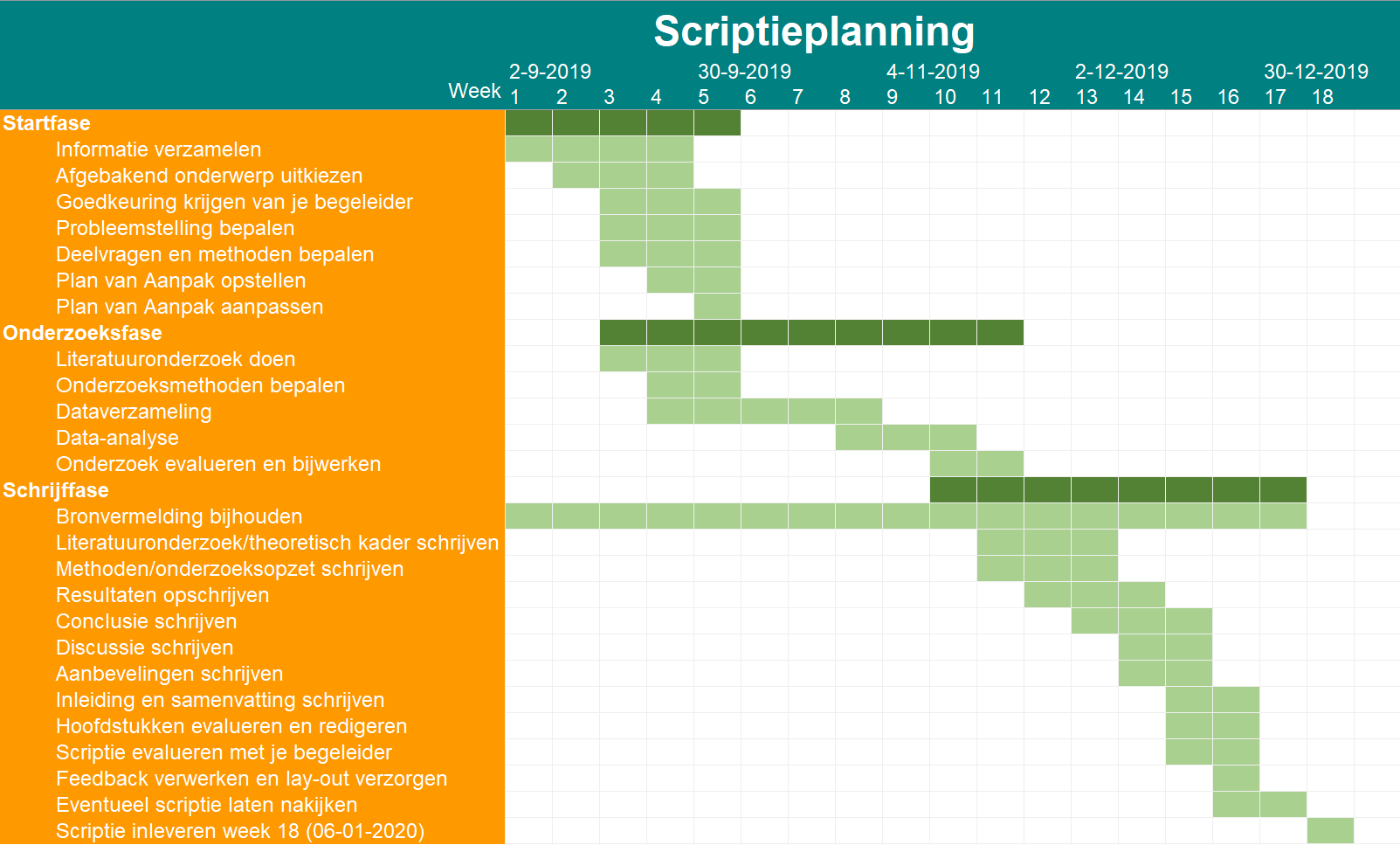 Voorbeeld 3Voorbeeld 4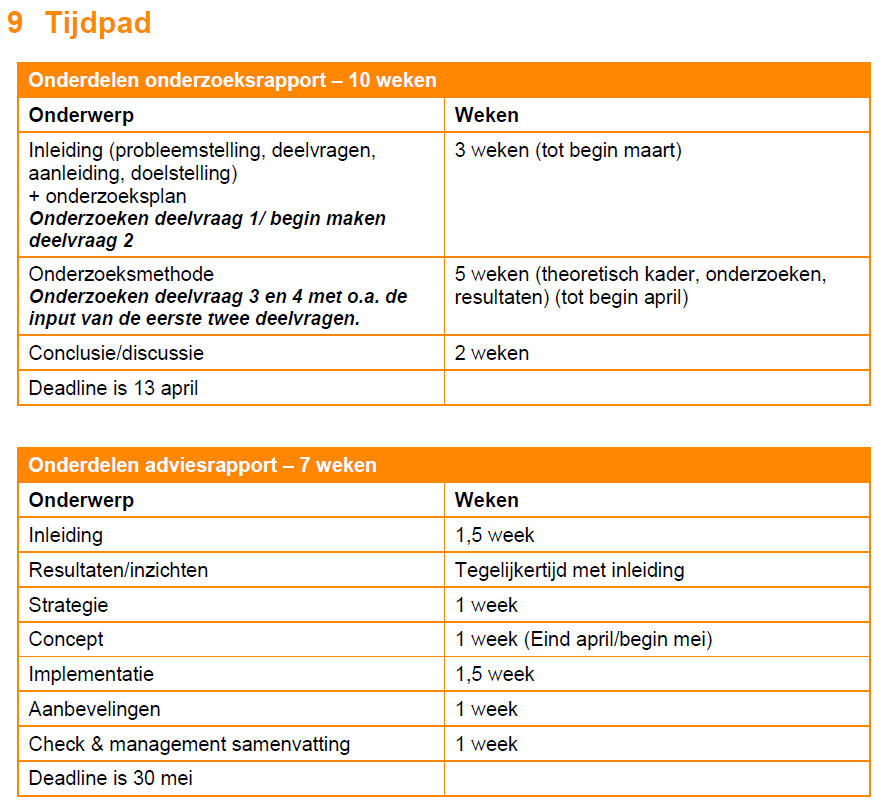 Voorbeeld 5Voorbeeld 6Taak A – Oriëntatie en vooronderzoekVooronderzoekTaak B – Vooronderzoek en Onderzoeksplan Vervolg vooronderzoekAfbakening opdracht Onderzoeksplan Taak C – Hoofdonderzoek LiteratuuronderzoekDiepte interviewsEnquêtesTaak D – ResultatenResultaten onderzoek analyserenTaak E – Conclusie Conclusie a.d.h.v. resultaten en inzichten onderzoek Taak F – StrategieStrategie formuleren aan de hand van conclusie van onderzoeksrapportTaak G – Concept Concept formuleren a.d.h.v. strategie Taak H – ImplementatieImplementeren advies Taak I – CheckLaatste checks scriptieDeadline scriptie: 30 mei 12:00 Voorbeeld 7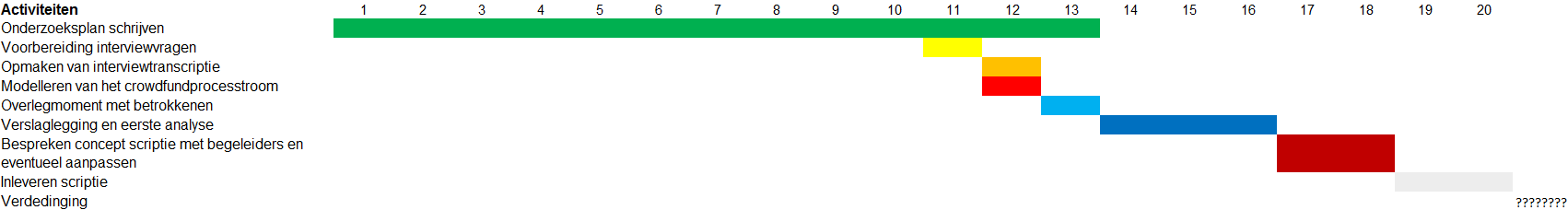 Blok ABlok ABlok ABlok ABlok AwerkA12-sept361Themaweek interprofessionele samenwerkingA29-sept372Start theorie afstuderen en opstellen samenwerkingsovereenkomst/ informatie afstudeeropdracht/ oriëntatie onderzoeksvraag/Overleg met opdrachtgever A316-sept383Inleveren samenwerkingsovereenkomst advies/ literatuurstudie/ onderzoeksdoel en -vraag af hebben/ opstellen verslag onderzoeksvoorstelBijwonen leernetwerk (deelnemerslijst opvragen)A423sept394Literatuurstudie/ opstellen onderzoeksvoorstel adviesA530-sept405Literatuurstudie/ opstellen onderzoeksvoorstel advies/ feedback vragen medestudentenVragenlijsten samenstellenOpn. urenA67-okt416Inleveren onderzoeksvoorstel advies + themaweek Zorgtechnologie/vragenlijsten klaar/ afspraken maken interviews en observaties/2de Afspraak opdrachtgever (16u)A714-okt427Vragenlijsten feedback verwerken /start schrijven adviesverslagA821-okt438Interviews afnemen/ data verzamelenherfstvakA928-okt449Interviews afnemen/ observeren/ data verzamelenA104-nov4510observeren/ data verzamelen/3de afspraak opdrachtgeverBlok BBlok BBlok BBlok BBlok BwerkB111-nov4611Resultaten analyseren/ schrijven adviesverslagB218-nov4712Schrijven adviesverslagB325-nov4813Schrijven adviesverslag/4de afspraak opdrachtgeverOpn.urenB42-dec4914Inleveren adviesverslag (concept)B59-dec5015B616-dec5116Feedback verwerken adviesverslagB723-dec52KerstvakantieB830-dec1Kerstvakantie/ schrijven adviesverslagvrijB96-jan217Inleveren adviesverslag 7 januari 9:00 uurB1013-jan318B1120-jan419Opn.urenB1227-jan520Pitchen op de HU10 wkn uitloop bij onvoldoende van het adviesWeekDatumActiviteitWeek 111 t/m 17 februari- Vooronderzoek- Inleiding- Onderzoeksplan- *Organisatie*Week 218 t/m 24 februari- Inleiding en onderzoeksplan aanscherpen- Social media onderzoek- Gesprekken voeren met medewerkersWeek 325 februari t/m 3 maart- Statistieken bekijken digitale marketing *Organisatie*- Google Analytics onderzoek- Gesprekken medewerkers uitwerkenWeek 44 t/m 10 maart- Google Analytics onderzoek afronden- Onderzoek andere digitale marketing kanalenWeek 511 t/m 17 maartOnderzoek andere digitale marketing kanalen- Enquêtes opstellen en versturen- Theoretisch kaderWeek 618 t/m 24 maart- Enquêtes uitwerken- Inzichten formuleren- Theoretisch kader definitiefWeek 725 t/m 31 maart- Conclusie formulerenWeek 81 t/m 7 april- Conclusie formuleren- Feedback verwerkenWeek 98 t/m 14 april- Laatste dingen aanpassen- Onderzoeksrapport inleverenWeek 1015 t/m 21 april- Inleiding- Resultaten en inzichtenWeek 1122 t/m 28 april- Resultaten en inzichtenWeek 1228 april t/m 5 mei- Strategie- ConceptWeek 136 t/m 12 mei- Concept- ImplementatieWeek 1413 t/m 19 mei- AanbevelingenWeek 1520 t/m 26 mei- Samenvatting- Voorwoord- Laatste dingen aanpassenWeek 1627 mei t/m 2 juni- Laatste dingen aanpassen- Adviesrapport presenteren- Adviesrapport inleverenWeek 1. 4 februari 2019 Kick-off en vooronderzoek doen Week 2. Start IO bij *organisatie*. Introductie/oriëntatie gesprekken, vooronderzoek en onderzoeksplan opstellen Week 3. Vooronderzoek afronden en inleiding onderzoeksplan schrijven Week 4. Theoretisch kader en definitief onderzoeksplan afronden en inleveren Week 5. Start hoofdonderzoek, interviewvragen opstellen Week 6. Hoofdonderzoek, interviewen, begin strategievorming Week 7. Afronden hoofdonderzoek, begin strategievorming Week 8. Resultaten vooronderzoek en hoofdonderzoek bundelen. Week 9. Conclusie schrijven en afronden onderzoeksrapport Week 10. Afronden onderzoeksrapport, begin adviesrapport Week 11. Start adviesrapport, schrijven inleiding en inzichten Week 12. Strategievorming Week 13. Conceptontwikkeling Week 14. Implementatie en testen. Formatieve goedkeuring strategisch advies en implementatie Week 15. Ontwikkeling implementatie advies Week 16. Conceptversie afstudeerverslag Week 17. Eindversie afstudeerverslag Week1234567891011121314151617TaakABCDEFGHI